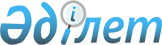 О переименовании улицы в населенном пункте Теренсай Айкенского сельского округа Айтекебийского районаРешение акима Айкенского сельского округа Айтекебийского района Актюбинской области от 25 марта 2021 года № 6. Зарегистрировано Департаментом юстиции Актюбинской области 26 марта 2021 года № 8151
      В соответствии со статьями 35, 37 Закона Республики Казахстан от 23 января 2001 года "О местном государственном управлении и самоуправлении в Республике Казахстан", подпунктом 4) статьи 14 Закона Республики Казахстан от 8 декабря 1993 года "Об административно – территориальном устройстве Республики Казахстан", с учетом мнения населения и на основании заключения областной ономастической комиссии при акимате Актюбинской области от 23 декабря 2020 года № 3, аким Айкенского сельского округа РЕШИЛ:
      1. Переименовать улицу "Ыбырая Алтынсарина" в населенном пункте Теренсай Айкенского сельского округа на улицу "Тереңсай".
      2. Государственному учреждению "Аппарат акима Айкенского сельского округа" Айтекебийского района в установленном законодательством порядке обеспечить государственную регистрацию настоящего решения в Департаменте юстиции Актюбинской области.
      3. Контроль за исполнением настоящего решения оставляю за собой.
      4. Настоящее решение вводится в действие со дня его первого официального опубликования.
					© 2012. РГП на ПХВ «Институт законодательства и правовой информации Республики Казахстан» Министерства юстиции Республики Казахстан
				
      Аким Айкенского сельского округа 

Н. Алипбаев
